FUNGSI KOMUNIKASI INTERPERSONAL ORANGTUA DALAM MENINGKATKAN MOTIVASI BELAJAR ANAKDescriptive study of interpersonal communication function analysis of parents in improving children's motivation to learn in children IPS ( Social Sciences )Senior High School Mekar ArumOlehRafi Resmana Haffad112050063SKRIPSIUntuk Memperoleh Gelar Sarjana Pada Program Studi Ilmu Komunikasi Fakultas Ilmu Sosial dan Politik Universitas Pasundan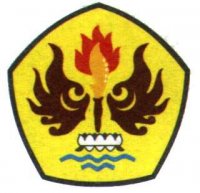 FAKULTAS ILMU SOSIAL DAN ILMU POLITIK UNIVERSITAS PASUNDANBANDUNG2015